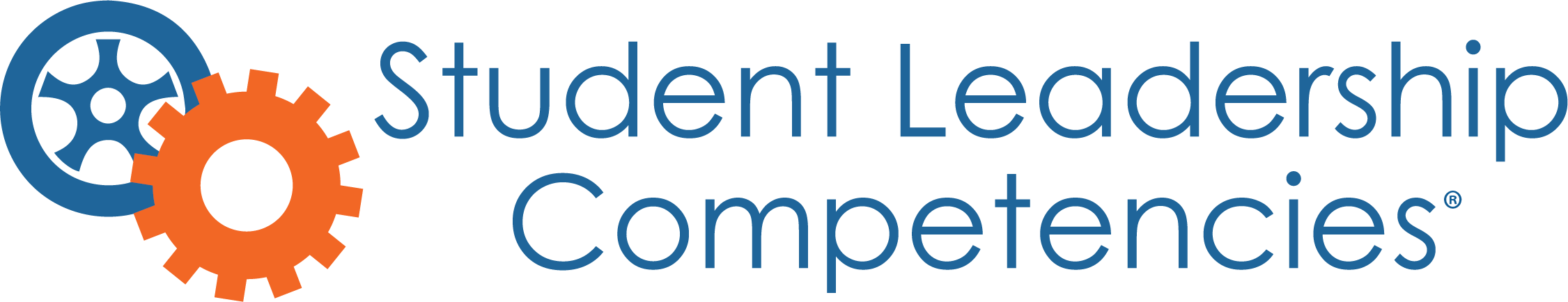 Observer Evaluation MeasurementsBy Corey Seemiller, PhDSeemiller, C. (2016). Student leadership competencies observer evaluation measurements.Learning and ReasoningResearch Please rate your student's performance in this role in relation to researching information. Was the student able to find out information on his or her own? Was the student able to distinguish legitimate information from that which is not as legitimate? Could the student delve deeper into content to uncover hard to find information? Select only one choice. Always researched information effectively  Often, but not always, researched information effectivelySometimes researched information effectivelyOften did not research information effectivelyNever researched information effectively  Other Perspectives Please rate your student's performance in this role in relation to seeking to understand other perspectives. Did the student seek out perspectives that might be different than his or her own? Was the student able to consider other perspectives in forming an opinion or making a decision? Select only one choice. Always considered other perspectivesOften, but not always, considered other perspectivesSometimes considered other perspectivesOften did not consider other perspectivesNever considered other perspectivesReflection and ApplicationPlease rate your student's performance in this role in relation to reflection and application. Did the student reflect on past events and experiences to identify lessons learned? Did the student consider previous lessons learned when engaging in current behavior and making decisions? Select only one choice. Always reflected on lessons learned and applied that learning to future actionsOften, but not always, reflected on lessons learned and applied that learning to future actionsSometimes reflected on lessons learned and applied that learning to future actionsOften did not reflect on lessons learned and applied that learning to future actionsNever reflected on lessons learned and applied that learning to future actionsSystems ThinkingPlease rate your student's performance in this role in relation to systems thinking. Did the student understand the cause and effect of different decisions and actions? Did the student anticipate the impact particular actions might have? Did the student understand the “why” behind certain situations? Select only one choice. Always considered the cause and effect of decisions and actionsOften, but not always, considered the cause and effect of decisions and actions Sometimes considered the cause and effect of decisions and actionsOften did not consider the cause and effect of decisions and actionsNever considered the cause and effect of decisions and actionsAnalysisPlease rate your student's performance in this role in relation to analyzing information. Did the student look at the details of information provided to obtain a deeper understanding? Did the student ask questions such as, “How?” or “Why?” to get a better understanding of a situation? Select only one choice. Always looked closely at details to gain a deep understanding of information or a situationOften, but not always, looked closely at details to gain a deep understanding of information or a situationSometimes looked closely at details to gain a deep understanding of information or a situationOften did not look closely at details to gain a deep understanding of information or a situationNever looked closely at details to gain a deep understanding of information or a situationSynthesisPlease rate your student's performance in this role in relation to effectively synthesizing information. Did the student demonstrate the ability to find a central theme across a variety of information? Did the student summarize information so that only the relevant information was presented? Select only one choice. Always effectively synthesized informationOften, but not always, effectively synthesized informationSometimes summarized information highlighting the most relevant contentOften did not effectively synthesize informationNever effectively synthesized informationEvaluationPlease rate your student's performance in this role in relation to effectively evaluating information. Did the student appropriately evaluate information presented? Did the student effectively prioritize his or her work? Select only one choice. Always effectively evaluated informationOften, but not always, effectively evaluated informationSometimes effectively evaluated informationOften did not effectively evaluate informationNever effectively evaluated informationIdea GenerationPlease rate your student's performance in this role in relation to offering ideas. Did the student participate in brainstorming, as appropriate? Did the student contribute novel ideas to situations or problems? Select only one choice. Always offered ideas, as appropriateOften, but not always, offered ideas, as appropriateSometimes offered ideas, as appropriateOften did not offer ideas, even when solicitedNever offered ideas, even when solicitedProblem SolvingPlease rate your student's performance in this role in relation to effectively solving problems. Did the student devise multiple viable solutions to problems? Did the student consider different solutions? Did the student select good solutions to problems? Select only one choice. Always solved problems effectivelyOften, solved problems effectivelySometimes solved problems effectivelyOften did not solve problems effectivelyNever solved problems effectivelyDecision MakingPlease rate your student's performance in this role in relation to making good decisions. Did the student consider contextual factors when making decisions? Did the student make decisions that were healthy and productive? Select only one choice. Always made good decisionsOften, made good decisionsSometimes made good decisionsOften did not make good decisionsNever made good decisionsSelf-Awareness and DevelopmentSelf-UnderstandingPlease rate your student's performance in this role in relation to demonstrating self-understanding. Did the student demonstrate an understanding of his or her beliefs, interests, passions, and/or capacities? Did the student seek out and/or participate opportunities to enhance his or her self-understanding? Select only one choice. Always demonstrated self-understandingOften, but not always, demonstrated self-understandingSometimes demonstrated self-understandingOften did not demonstrate self-understandingNever demonstrated self-understanding  Personal ValuesPlease rate your student's performance in this role in relation to behaving in alignment with personal values. Did the student demonstrate a clear understanding of his or her personal values? Did the student act in accordance with those values? Select only one choice. Always behaved in alignment with personal valuesOften, but not always, behaved in alignment with personal valuesSometimes behaved in alignment with personal valuesOften did not behave in alignment with personal valuesNever behaved in alignment with personal valuesPersonal ContributionsPlease rate your student's performance in this role in relation to contributing strengths and assets to the team. Did the student demonstrate a clear understanding of his or her strengths and assets? Did the student contribute his or her strengths and/or assets to the team as needed? Select only one choice. Always contributed strengths and/or assets to the teamOften, but not always, contributed strengths and/or assets to the teamSometimes contributed strengths and/or assets to the teamOften did not contribute strengths and/or assets to the teamNever contributed strengths and/or assets to the teamScope of CompetencePlease rate your student's performance in this role in relation to acting in accordance to his or her scope of competence. Did the student demonstrate a clear understanding of his or her scope of competence? If a role or task was outside the scope of the student’s proficiency level, did he or she ask for assistance? Did the student refer tasks beyond his or her ability level to others who were better equipped for the task? Select only one choice. Always sought assistance, guidance, and/or referred tasks beyond his or her proficiency levelOften, but not always, sought assistance, guidance, and/or referred tasks beyond his or her proficiency level Sometimes sought assistance, guidance, and/or referred tasks beyond his or her proficiency level Often did not seek assistance, guidance, and/or refer tasks beyond his or her proficiency levelNever sought assistance, guidance, and/or referred tasks beyond his or her proficiency levelReceiving FeedbackPlease rate your student's performance in this role in relation to considering and implementing feedback. Did the student follow instructions given by you or others? Did the student act upon your feedback and make improvements? Select only one choice. Always considered and implemented feedback  Often, but not always, considered and implemented feedback  Sometimes considered and implemented feedback  Often did not consider and implement feedback  Never considered and implemented feedback  Self-DevelopmentPlease rate your student's performance in this role in relation to participating in self-development opportunities. Did the student take advantage of training and mentoring opportunities provided? Did the student seek out opportunities for enhanced learning? Select only one choice. Always participated in self-development opportunities when offeredOften, but not always, participated in self-development opportunities when offeredSometimes participated in self-development opportunities when offeredOften did not participate in self-development opportunities when offeredNever participated in self-development opportunities when offeredInterpersonal InteractionProductive RelationshipsPlease rate your student's performance in this role in relation to fostering productive relationships. Did the student reach out to others to create relationships? Did the student build healthy and productive relationships with others? Select only one choice. Always fostered productive relationships with othersOften, but not always, fostered productive relationships with othersSometimes fostered productive relationships with othersOften did not foster productive relationships with othersNever fostered productive relationships with othersAppropriate InteractionPlease rate your student's performance in this role in relation to interacting appropriately with others. Did the student engage in professional behavior with others? Did the student respect the boundaries of others? Select only one choice. Always interacted appropriately with othersOften, but not always, interacted appropriately with othersSometimes interacted appropriately with othersOften did not interact appropriately with othersNever interacted appropriately with othersHelping OthersPlease rate your student's performance in this role in relation to helping others. Did the student offer assistance to others? Did the student offer help to others without expecting anything in return? Select only one choice. Always offered assistance to othersOften, but not always, offered assistance to othersSometimes offered assistance to othersOften did not offer assistance to othersNever offered assistance to othersEmpathyPlease rate your student's performance in this role in relation to demonstrating empathy. Did the student provide support and validation of another person’s feelings? Did the student act with kindness and compassion toward someone facing a particular situation? Select only one choice. Always demonstrated empathyOften, but not always, demonstrated empathySometimes demonstrated empathyOften did not demonstrate empathyNever demonstrated empathyMentoringPlease rate your student's performance in this role in relation to mentoring. Did the student seek out others with less experience or knowledge to offer guidance? Did the student teach or coach others to help them reach their potential? Select only one choice. Always provided mentoring to others with less experience or knowledgeOften, but not always, provided mentoring to others with less experience or knowledgeSometimes provided mentoring to others with less experience or knowledgeOften did not provide mentoring to others with less experience or knowledgeNever provided mentoring to others with less experience or knowledgeMotivationPlease rate your student's performance in this role in relation to motivating others. Did the student seek to understand the different ways in which people they work with are motivated? Did the student use those specific strategies to motivate others? Select only one choice. Always attempted to motivate others using specific strategies that work for themOften, but not always, attempted to motivate others using specific strategies that work for themSometimes attempted to motivate others using specific strategies that work for themOften did not attempt to motivate others using specific strategies that work for themNever attempted to motivate others using specific strategies that work for themOthers’ ContributionsPlease rate your student's performance in this role in relation to leveraging others’ contributions. Did the student seek to understand what specific strengths and talents each member brought to the group? Did the student utilize the contributions of each group member to maximize group functioning or task completion? Did the student put the right people in the right places? Select only one choice. Always leveraged others’ contributions in an effort to maximize team functioning or task completionOften, but not always, leveraged others’ contributions in an effort to maximize team functioning or task completion Sometimes leveraged others’ contributions in an effort to maximize team functioning or task completionOften did not leverage others’ contributions in an effort to maximize team functioning or task completionNever leveraged others’ contributions in an effort to maximize team functioning or task completionEmpowermentPlease rate your student's performance in this role in relation to empowering others. Did the student help others involved with a role or task feel a sense of ownership? Did the student ensure that those he or she empowered were proficient and prepared for the role or task being assigned? Did the student provide the information, resources, and decision-making power to those he or she empowered to set them up for success? Did the student provide support and guidance to those he or she empowered? Select only one choice. Always fostered a sense of empowerment with othersOften, but not always, fostered a sense of empowerment with othersSometimes fostered a sense of empowerment with othersOften did not foster a sense of empowerment with othersNever fostered a sense of empowerment with othersProviding FeedbackPlease rate your student's performance in this role in relation to effectively providing feedback to others. Did the student appropriately assess a situation to determine the feedback warranted to give to another person? Did the student provide clear, timely feedback using real-life examples? Did the student offer the feedback in a respectful manner? Select only one choice. Always effectively provided feedback to othersOften, but not always, effectively provided feedback to othersSometimes effectively provided feedback to othersOften did not effectively provide feedback to othersNever effectively provided feedback to othersSupervisionPlease rate your student's performance in this role in relation to effectively supervising others. Did the student provide clear direction to those he or she oversaw? Did the student provide training and resources to ensure those supervised received the support needed? Did the student check in frequently with those supervised to answer questions and provide guidance? Select only one choice. Always effectively supervised othersOften, but not always, effectively supervised othersSometimes effectively supervised othersOften did not effectively supervise othersNever effectively supervised othersCollaborationPlease rate your student's performance in this role in relation to effectively collaborating with others. Did the student contribute ideas to move the group toward achieving its objective? Did the student take on a fair share of work and follow through on that work? Did the student contribute to positive group functioning? Was the student a team player? Select only one choice. Always effectively collaborated with othersOften, but not always, effectively collaborated with othersSometimes effectively collaborated with othersOften did not effectively collaborate with othersNever effectively collaborated with othersGroup DynamicsOrganizational BehaviorPlease rate your student's performance in this role in relation to understanding and contributing to productive organizational functioning. Did the student have an understanding of the culture and norms of the organization? Did the student adapt well to the organizational culture? Did the student refrain from behaving in ways that were not productive to organizational functioning? Select only one choice. Always engaged in behavior that aligned with productive organizational functioningOften, but not always, engaged in behavior that aligned with productive organizational functioningSometimes engaged in behavior that aligned with productive organizational functioningOften did not engage in behavior that aligned with productive organizational functioningNever engaged in behavior that aligned with productive organizational functioningPower DynamicsPlease rate your student's performance in this role in relation to effectively navigating power dynamics. Did the student have an understanding of the internal and external power dynamics affecting the organization? Did the student effectively navigate the power structures for the betterment of the organization? Did the student refrain from using power inappropriately and confronted others who did? Select only one choice. Always effectively navigated power dynamicsOften, but not always, effectively navigated power dynamicsSometimes effectively navigated power dynamicsOften did not effectively navigate power dynamicsNever effectively navigated power dynamicsGroup DevelopmentPlease rate your student's performance in this role in relation to fostering group development. Did the student assist the group in developing a shared purpose? Did the student engage all group members in roles and tasks? Did the student facilitate trust building among group members? Did the student effectively address any interpersonal issues in the group? Select only one choice. Always engaged in behaviors that fostered group developmentOften, but not always, engaged in behaviors that fostered group developmentSometimes engaged in behaviors that fostered group developmentOften did not engage in behaviors that fostered group developmentNever engaged in behaviors that fostered group developmentCreating ChangePlease rate your student's performance in this role in relation to effectively creating change. Did the student fully understand the context in which he or she was attempting to create change? Did the student listen to the ideas of others in the change process? Did the student develop strategies to ensure the change was sustainable, ethical, and productive? Did the student weigh out the pros and cons of the proposed change? Did the student effectively support others who might be affected by the change? Select only one choice. Always engaged in behaviors that contributed to effectively creating changeOften, but not always, engaged in behaviors that contributed to effectively creating changeSometimes engaged in behaviors that contributed to effectively creating changeOften did not engage in behaviors that contributed to effectively creating changeNever engaged in behaviors that contributed to effectively creating changeCivic ResponsibilityDiversityPlease rate your student's performance in this role in relation to fostering a commitment to diversity. Did the student seek out opportunities to interact with people different from him or her? Did the student participate in events or experiences to enhance his or her perspectives? Did the student encourage others to expose themselves to a diverse array of people, ideas, and experiences? Select only one choice. Always fostered a commitment to diversityOften, but not always, fostered a commitment to diversitySometimes fostered a commitment to diversityOften did not foster a commitment to diversityNever fostered a commitment to diversityOthers’ CircumstancesPlease rate your student's performance in this role in relation to understanding and considering others’ circumstances. Did the student ask appropriate questions of others to learn about their circumstances? Did the student listen to others as they shared their circumstances and experiences? Did the student consider the circumstances of others in decision-making? Select only one choice. Always attempted to understand and consider the circumstances of othersOften, but not always, attempted to understand and consider the circumstances of othersSometimes attempted to understand and consider the circumstances of othersOften did not attempt to understand and consider the circumstances of othersNever attempted to understand and consider the circumstances of othersInclusionPlease rate your student's performance in this role in relation to being inclusive. Did the student create a welcoming environment for the diversity of members or participants? Did the student reach out to individuals who may have felt excluded or left out of the group to help connect them with the group? Did the student take into account the needs of all group members when planning an event or experience? Select only one choice. Always engaged in inclusive behaviorsOften, but not always, engaged in inclusive behaviorsSometimes engaged in inclusive behaviorsOften did not engage in inclusive behaviorsNever engaged in inclusive behaviorsSocial JusticePlease rate your student's performance in this role in relation to supporting social justice. Did the student participate in activities, conversations, or trainings designed to expand his or her understanding of issues of social justice? Did the student educate others on social justice issues? Did the student engage in an action aimed to contribute to expanding equity or equality? Did the student engage in an action aimed to address issues of inequity or inequality? Select only one choice. Always engaged in actions that support social justiceOften, but not always, engaged in actions that support social justiceSometimes engaged in actions that support social justiceOften did not engage in actions that support social justiceNever engaged in actions that support social justiceSocial ResponsibilityPlease rate your student's performance in this role in relation to engaging in socially responsible behaviors. Did the student engage in socially responsible behavior? Did the student refrain from engaging in behavior that was not socially responsible? Did the student encourage others to engage in socially responsible behavior? Select only one choice. Always engaged in socially responsible behaviorOften, but not always, engaged in socially responsible behaviorSometimes engaged in socially responsible behaviorOften did not engage in socially responsible behaviorNever engaged in socially responsible behaviorServicePlease rate your student's performance in this role in relation to engaging in collaborative, sustainable service initiatives. Did the student have a thorough understanding of the issue needing service and initiatives/agencies already working to address that issue? Did the student ensure that the service being done was in collaboration with the community and contributed toward sustainable change? Did the student engage in service that addressed the community’s needs? Select only one choice. Always participated in service initiatives that were done in collaboration with community members and aimed to create sustainable changeOften, but not always, participated in service initiatives that were done in collaboration with community members and aimed to create sustainable changeSometimes participated in service initiatives that were done in collaboration with community members and aimed to create sustainable changeOften did not engage participate in service initiatives that were done in collaboration with community members and aimed to create sustainable changeNever participated in service initiatives that were done in collaboration with community members and aimed to create sustainable changeCommunicationVerbal CommunicationPlease rate your student's performance in this role in relation to effectively communicating verbally. Did the student communicate in a clear, concise, and logical manner? Did the student appear comfortable, confident, and natural in communicating? If applicable, did the student articulate his or her thoughts with appropriate volume and pace? Select only one choice. Always effectively communicated verballyOften, but not always, effectively communicated verballySometimes effectively communicated verballyOften did not effectively communicate verballyNever effectively communicated verballyNonverbal CommunicationPlease rate your student's performance in this role in relation to effectively communicating nonverbally. Did the student use appropriate body language and gestures when communicating? Did the student maintain a comfortable proximity with those he or she was communicating with? Select only one choice. Always effectively communicated nonverballyOften, but not always, effectively communicated nonverballySometimes effectively communicated nonverballyOften did not effectively communicate nonverballyNever effectively communicated nonverballyListeningPlease rate your student's performance in this role in relation to effectively listening. Did the student pay full attention to those communicating? Did the student refrain from interrupting others when they were communicating? Did the student ask clarifying questions, summarize information, or otherwise appear to understand what was being communicated? Select only one choice. Always effectively listened to othersOften, but not always, effectively listened to othersSometimes effectively listened to othersOften did not effectively listen to othersNever effectively listened to othersWritingPlease rate your student's performance in this role in relation to demonstrating effective writing. Did the student write in a clear, concise, and logical manner? Did the student back any claims or arguments with appropriate content and/or sources? Did the student select words appropriate for the type of writing? Did the student use proper spelling and grammar? Select only one choice.Always demonstrated effective writingOften, but not always, demonstrated effective writingSometimes demonstrated effective writingOften did not demonstrate effective writing Never demonstrated effective writingFacilitationPlease rate your student's performance in this role in relation to effectively facilitating discussions and activities. Did the student engage all participants? Did the student keep the group on topic during the discussion? Did the student clarify and synthesize information for the group? Did the student encourage respectful discussion without intervening with personal opinions? Select only one choice.Always facilitated discussions effectivelyOften, but not always, facilitated discussions effectivelySometimes facilitated discussions effectivelyOften did not facilitate discussions effectivelyNever facilitated discussions effectivelyConflict NegotiationPlease rate your student's performance in this role in relation to effectively negotiating conflict. Did the student ensure all those involved in the conflict understood the issue and goal of the negotiation? Did the student focus solely on the issue at hand? Did the student manage the emotional climate of the conflict negotiation by making sure the negotiation did not get personal? Did the student attempt to find common ground? Select only one choice.Always effectively negotiated conflictOften, but not always, effectively negotiated conflictSometimes effectively negotiated conflictOften did not effectively negotiate conflictNever effectively negotiated conflictAdvocating for a Point of ViewPlease rate your student's performance in this role in relation to effectively advocating for a point of view. Did the student effectively explain the significance of the issue? Did the student clearly articulate the rationale and knowledge behind the opinion or idea? Did the student deliver the opinion or idea in a passionate, confident manner? Did the student refrain from blaming or verbally attacking others? Select only one choice.Always effectively advocated for a point of viewOften, but not always, effectively advocated for a point of viewSometimes effectively advocated for a point of viewOften did not effectively advocate for a point of viewNever effectively advocated for a point of viewStrategic PlanningMissionPlease rate your student's performance in this role in relation to developing a mission statement. Did the student identify core values with which to develop a mission statement? Did the student effectively engage in the mission development process? Did the student develop a mission statement that reflected the core values? Select only one choice.Always used techniques associated with effectively developing a mission statement Often, but not always, used techniques associated with effectively developing a mission statementSometimes used techniques associated with effectively developing a mission statementOften did not use techniques associated with effectively developing a mission statementNever used techniques associated with effectively developing a mission statementVisionPlease rate your student's performance in this role in relation to developing a vision statement. Did the student conceptualize an ideal future with which to develop a vision statement? Did the student effectively engage in the vision development process? Did the student develop a vision statement that reflected the ideal future? Select only one choice.Always used techniques associated with effectively developing a vision statement Often, but not always, used techniques associated with effectively developing a vision statementSometimes used techniques associated with effectively developing a vision statementOften did not use techniques associated with effectively developing a vision statementNever used techniques associated with effectively developing a vision statementGoalsPlease rate your student's performance in this role in relation to setting goals. Did the student set attainable and measurable goals? Did the student generate realistic time frames with which to complete the goals? Did the student review goals on a regular basis to make adjustments if necessary? Select only one choice.Always used techniques associated with effectively setting goals Often, but not always, used techniques associated with effectively setting goalsSometimes used techniques associated with effectively setting goals Often did not use techniques associated with effectively setting goalsNever used techniques associated with effectively setting goalsPlanPlease rate your student's performance in this role in relation to creating plans. Did the student create a plan with action items, timelines, and resources needed? Did the student ensure that the plan was reflective of a larger goal or task? Did the student review the plan on a regular basis to make adjustments if necessary? Select only one choice.Always used techniques associated with effectively creating plans Often, but not always, used techniques associated with effectively creating plansSometimes used techniques associated with effectively creating plansOften did not use techniques associated with effectively creating plansNever used techniques associated with effectively creating plansOrganizationPlease rate your student's performance in this role in relation to getting and staying organized. Did the student use a system to get and stay organized? Select only one choice.Always used a system to get and stay organized Often, but not always, used a system to get and stay organizedSometimes used a system to get and stay organizedOften did not use a system to get and stay organizedNever used a system to get and stay organizedPersonal BehaviorInitiativePlease rate your student's performance in this role in relation to taking initiative. Did the student take initiative in his or her work? Did the student recognize something needed to be done and either did it or brought it to your attention? Select only one choice. Always took initiative  Often, but not always, took initiative  Sometimes took initiative  Often did not take initiative  Never took initiative  Functioning IndependentlyPlease rate your student's performance in this role in relation to functioning independently. Was the student able to learn how to do a project and then run with it with little further guidance? Was the student able to solve small easy problems without having to come to you? Did the student complete work with little to no follow-up? Select only one choice. Always able to work independently  Often, but not always, able to work independently  Sometimes able to work independently  Often was not able to work independently  Never was able to work independently  Follow-Through Please rate your student's performance in this role in relation to following through on tasks and projects. Did the student complete necessary tasks in a timely manner? Was the student reliable and dependable? Did the student fulfill requirements set forth in this role? Select only one choice. Always followed through on tasks and projects  Often, but not always, followed through on tasks and projectsSometimes followed through on tasks and projectsOften did not follow through on tasks and projectsNever followed through on tasks and projectsResponsibility for Personal Behavior Please rate your student's performance in this role in relation to taking responsibility for personal behavior. Did the student accept responsibility for his or her actions, behaviors, and decisions? Did the student refrain from blaming others for his or her actions? Did the student attempt to rectify any situations in which he or she may have created a negative impact? Select only one choice. Always took responsibility for actions, behaviors, and decisions  Often, but not always, took responsibility for actions, behaviors, and decisions  Sometimes took responsibility for actions, behaviors, and decisions  Often did not take responsibility for actions, behaviors, and decisions  Never took responsibility for actions, behaviors, and decisions  EthicsPlease rate your student's performance in this role in relation to acting in an ethical manner. Did the student uphold the ethical standards of the organization? Did the student refrain from engaging in unethical behaviors? Select only one choice. Always acted in an ethical manner  Often, but not always, acted in an ethical manner Sometimes acted in an ethical manner  Often did not act in an ethical manner  Never acted in an ethical manner  Responding to AmbiguityPlease rate your student's performance in this role in relation to effectively responding to ambiguity. Did the student try to seek out additional information about a situation that might be helpful in making a decision? Did the student avoid stalling on making decisions waiting for information that might not emerge? Did the student make decisions even without all of the desired information if a decision was necessary? Select only one choice. Always effectively responded to ambiguity  Often, but not always, effectively responded to ambiguitySometimes effectively responded to ambiguityOften did not effectively respond to ambiguityNever effectively responded to ambiguityResponding to Change Please rate your student's performance in this role in relation to effectively responding to change. Did the student identify possible changes to a situation and subsequent backup plans for those changes? Was the student able to effectively change course as needed? Was the student able to effectively cope with change? Did the student contribute to the implementation of the change, if appropriate? Select only one choice. Always effectively responded to change  Often, but not always, effectively responded to changeSometimes effectively responded to changeOften did not effectively respond to changeNever effectively responded to changeResiliency Please rate your student's performance in this role in relation to demonstrating resiliency. Did the student enact strategies to help him or her recover after a setback? Did the student embrace setbacks as learning opportunities? Did the student integrate lessons learned and try again, if appropriate? Select only one choice. Always demonstrated resiliency  Often, but not always, demonstrated resiliency  Sometimes demonstrated resiliency  Often did not demonstrate resiliency  Never demonstrated resiliency  Positive Attitude Please rate your student's performance in this role in relation to exhibiting a positive attitude. Did the student speak positively of others? Did the student demonstrate hope and optimism, even in hard times? Did the student exhibit a positive attitude around others? Select only one choice. Always exhibited a positive attitude  Often, but not always, exhibited a positive attitudeSometimes exhibited a positive attitudeOften did not exhibit a positive attitudeNever exhibited a positive attitudeConfidencePlease rate your student's performance in this role in relation to demonstrating confidence. Did the student participate in activities to build confidence? Did the student know appropriate information to appear confident? Did the student appear confident to others? Select only one choice. Always demonstrated confidenceOften, but not always, demonstrated confidenceSometimes demonstrated confidenceOften did not demonstrate confidenceNever demonstrated confidenceExcellence Please rate your student's performance in this role in relation to striving for excellence. Was the student's work error free? Did the student go over and above to improve upon existing work? Did the student pay attention to the details that make this high quality work? Did the student give 100% effort? Select only one choice. Always strived for excellence  Often, but not always, strived for excellence   Sometimes strived for excellence   Often did not strive for excellence   Never strived for excellence  